2023年浙江省第十六届幼儿体育大会暨幼儿特色表演大赛补充通知各参赛单位：2023年浙江省第十六届幼儿体育大会暨幼儿特色表演大赛定于5月28-29日在温州体育中心举行。经主办单位同意，现将大赛有关事宜补充通知如下：一、时间与地点比赛时间：5月28-29日，温州体育中心篮球馆举行，地址：温州市鹿城区民航路6号体育中心。二、报到要求（一）省幼体协人员5月28日17:00前报到，省派裁判员及官员5月28日12:00前报到；本地裁判员5月28日11:00报到，报到地址：温州王朝大酒店，鹿城区民航路2号。（二）各代表队请于5 月28日上午11:00前到杜克体育报到，地址：温州市鹿城区民航路6号体育中心4区2楼杜克体育。（三）5月28日报到当天下午14：00-17:30组织赛前训练，熟悉场地。根据赛前训练场地安排在规定时间内到达场地进行训练。各代表队报到时必须上交 《参赛安全承诺书》、户口复印件、体检证明、人身意外保险等文件，所有材料必须有负责人签字并加盖单位公章。（五）各参赛单位务必做好交通安全工作，确保参赛幼儿的安全。凡用包车接送的单位，都需与租车单位签订安全合同，到达赛场后听从工作人员指挥，按指定地点停放车辆。三、会议安排5月28日16：00，召开竞赛委员会和裁判长、领队、教练员联席会议，请与会人员准时参加，地点：温州体育史馆会议室。四、经费（一）各队参赛人员差旅费自理。（二）各参赛团体单位需缴纳团体会员费3000元；个人参赛的需缴纳个人会员费每人150元。会费务必在报名后一周内打入指定账号。账户名称：浙江省幼儿体育协会开 户 行：中国工商银行杭州城站支行营业部帐 号：1202027719900256357汇款备注：特色+单位（一定要备注，没有备注就视为未缴费！）  （三）第二次报名成功后，无特殊情况退赛者，将不予退费处理。但出现生病等不可抗力的情况，需提交相关证明并由领队办理相关手续。五、其它事项（一）希望各代表队赛前对运动员进行安全教育，做好疫情防控措施，注意比赛期间和往返途中的交通安全，确保赛事安全有序地进行。（二）联系人：省幼儿体育协会会联系人：季子禾15715790347温州市体育局联系人：李玉叶 13567708765温州杜克体育（执行单位）联系人：陈剑13806881314裁判、工作人员接待联系方式：周高龙 18958766868住宿联系方式：李淑迪18668765775用餐：为保障赛事期间运动员与随行家长的饮食安全问题，早餐由入住的酒店解决。中、晚餐订餐联系人：黄敏15867782076大赛入住酒店：推荐酒店如下：参赛队伍请入群未尽事宜，另行通知。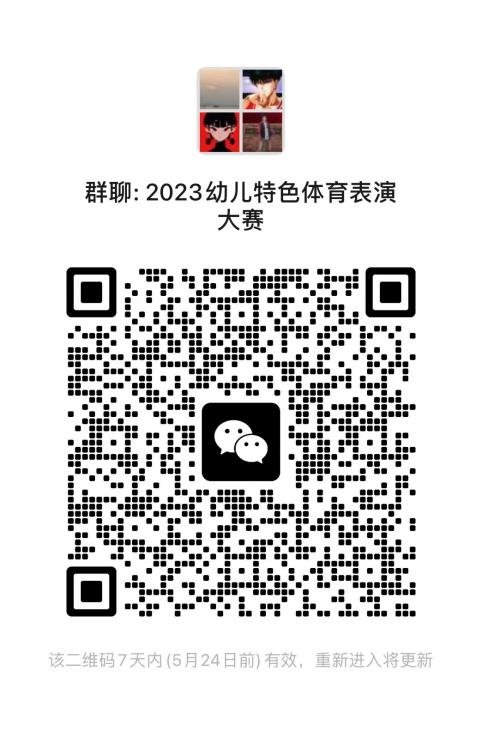 附件1：浙江省幼儿体育大会开幕式、特色体育表演大赛日程安排附件2：会员申请相关材料附件3：参赛安全承诺书浙江省幼儿体育大会组委会                            2023年5月15日酒店名称酒店地址酒店联系电话距离（km）公务房价（元）标间预留数云天楼米兰国际大酒店鹿城区南浦路157号 黄岳瑜135876374001.730040温州王朝大酒店鹿城区民航路2号张春兰  158588600990.5734050瑞都万融商务大酒店鹿城区温州大道2409号何婷13868301253 2.534060新南亚大酒店鹿城区车站大道东游路4号李惠丽150573600101.534080新国贸大酒店鹿城区黎明西路1号胡总138587268041.134045温州国际大酒店鹿城区人民中路1号王玲137801729961.7340100总计：375浙江省幼儿体育大会开幕式、特色体育表演大赛日程安排浙江省幼儿体育大会开幕式、特色体育表演大赛日程安排浙江省幼儿体育大会开幕式、特色体育表演大赛日程安排浙江省幼儿体育大会开幕式、特色体育表演大赛日程安排浙江省幼儿体育大会开幕式、特色体育表演大赛日程安排日 期时  间安 排地点注5月28日12:00前报  到杜克体育-5月28日13:00-17:30熟悉场地温州体育中心篮球馆-5月28日16:00领队、教练员会议温州体育史馆会议室第一轮出场顺序抽签5月29日8:30-11:30特色体育第一轮表演温州体育中心篮球馆36个队，每队5分钟，共180分钟，即3小时5月29日11:30-13:00中餐、休息温州体育中心篮球馆-5月29日13:00-14:50特色体育第二轮上半场温州体育中心篮球馆23个队，每队5分钟，共115分钟，即1小时55分钟。5月29日15:00大会开幕式、入场温州体育中心篮球馆30分钟5月29日15:05介绍出席开幕式领导温州体育中心篮球馆30分钟5月29日15:07升国旗、奏国歌温州体育中心篮球馆30分钟5月29日15:10当地领导致欢迎词温州体育中心篮球馆30分钟5月29日15:15竞赛委员会领导致致开幕词温州体育中心篮球馆30分钟5月29日15:20小运动员、裁判员宣誓温州体育中心篮球馆30分钟5月29日15:25大会组委会领导宣布开幕温州体育中心篮球馆30分钟5月29日15:27运动员退场温州体育中心篮球馆30分钟5月29日15:30温州幼儿园表演（4所）温州体育中心篮球馆4个节目，每个节目5分钟，共20分钟。5月29日15:50特色体育第二轮下半场表演温州体育中心篮球馆13个队，每队5分钟，共65分钟，5月29日17:00颁奖温州体育中心篮球馆颁奖后离会